
April 2022 This document provides email templates for you to copy and paste and send to your agents. Providing clear and consistent email communication is essential:Increases attendance: Agents are busy. Reminding them of the details drives participation.Showcases company value: Whether agents attend meetings and workshops or not, they are aware of the resources you are providing.Provides open communication: Regular emails allow you to connect and receive feedback from your agents.Please note, red text indicates items you need to customize for your company. Red text should be turned to black before sending unless you wish to draw attention to those details.SALES MEETING EMAILSWeek 1 Sales Meeting (April 5, 2022) SALES MEETING EMAILS continuedWeek 2 Sales Meeting (April 12, 2022) Week 3 Sales Meeting (April 19, 2022) SALES MEETING EMAILS continued Week 4 Sales Meeting (April 26, 2022) VIRTUAL MEETINGS ONLYMaximize attendance at your virtual meetings by sending a reminder one hour prior to the meeting in addition to the sales meeting emails mentioned above. Many virtual meeting platforms will send a meeting reminder for you. If not, schedule the reminders like you do your other meeting emails.WORKSHOP EMAILS Workshop Reminder (April 7, 2022)VIRTUAL ONLY: workshop reminder (your virtual meeting platform may do this automatically for you).WORKSHOP EMAILS continuedWorkshop (May 5, 2022)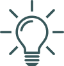 BEST PRACTICE:  Most email platforms allow you to schedule your emails in advance. You will save time by preparing your monthly meeting emails all at once. Spark & Logic's email templates make it easy to be more efficient.Send DateMonday, April 4, 2022  (or the day before sales meeting if meetings are not on Tuesdays)Send Time10 AMSubject LineSales Meeting TomorrowEmail Body (change red text to black when completed)We look forward to seeing you at the sales meeting tomorrow! Date & Time: Tuesday, April 5 at 10 AMLocation: <Insert location or link for virtual meetings> Meeting highlights:Goal SettingCompany updates<Insert additional highlights>Please reach out if you have any questions. See you tomorrow!Mark Your Calendar Lunch & Learn Workshop: April 7 at 12 PMSales Meeting: April 12 at 10 AMSales Meeting: April 19 at 10 AMSales Meeting: April 26 at 10 AM<insert other upcoming events>AttachmentsAgent Agenda (optional)Send DateMonday, April 11, 2022  (or the day before sales meeting if meetings are not on Tuesdays)Send Time10 AMSubject LineSales Meeting TomorrowEmail Body (change red text to black when completed)We look forward to seeing you at the sales meeting tomorrow! Date & Time: Tuesday, April 12 at 10 AMLocation: <Insert location or link for virtual meetings> Meeting highlights:How to Evaluate a Real Estate NicheCompany Updates<Insert additional highlights>Please reach out if you have any questions. See you tomorrow!Mark Your Calendar Sales Meeting: April 19 at 10 AMSales Meeting: April 26 at 10 AMSales Meeting: May 3 at 10 AM<insert other upcoming events>AttachmentsAgent Agenda (optional)Send DateMonday, April 18, 2022  (or the day before sales meeting if meetings are not on Tuesdays)Send Time10 AMSubject LineSales Meeting TomorrowEmail Body (change red text to black when completed)We look forward to seeing you at the sales meeting tomorrow! Date & Time: Tuesday, April 19 at 10 AMLocation: <Insert location or link for virtual meetings> Meeting highlights:5 Dynamite Lead Gen Tips Company Updates<Insert additional highlights>Please reach out if you have any questions. See you tomorrow!Mark Your Calendar Sales Meeting: April 26 at 10 AMSales Meeting: May 3 at 10 AMLunch & Learn Workshop: May 5 at 12 PM<insert other upcoming events>AttachmentsAgent Agenda (optional)Send DateMonday, April 25, 2022  (or the day before sales meeting if meetings are not on Tuesdays)Send Time10 AMSubject LineSales Meeting TomorrowEmail Body (change red text to black when completed)We look forward to seeing you at the sales meeting tomorrow! Date & Time: Tuesday, April 26 at 10 AMLocation: <Insert location or link for virtual meetings> Meeting highlights:Mini-Mastermind: Value Exchange Marketing Company Updates<Insert additional highlights>Please reach out if you have any questions. See you tomorrow!Mark Your Calendar Sales Meeting: May 3 at 10 AMLunch & Learn Workshop: May 5 at 12 PMSales Meeting: May 10 at 10 AM<insert other upcoming events>AttachmentsAgent Agenda (optional)Send DateDay of meeting (4/5, 4/12, 4/19, 4/26)Send Time1 hour before start time (i.e., 9 AM for a 10 AM meeting)Subject LineSales Meeting Starts in 1 HourEmail Body (change red text to black when completed)Just a reminder, our sales meeting begins in 1 hour. See you there!Meeting link: <Insert virtual meeting link>Send DateWednesday, April 6, 2022  (or the day before the workshop if workshops are not the first Thursday of the month)Send Time10 AMSubject LineLunch & Learn Workshop is TomorrowEmail Body (change red text to black when completed)Reminder - Our April workshop, What Gets Measured Gets Managed - Profitable Lead Sources, is tomorrow.  Date & Time: Thursday, April 7 at 12 PMLocation: <Insert location or link for virtual meetings> Details: <Insert special instructions (i.e., bring a sack lunch or lunch provided)>RSVP: email name@emailaddress.com by DATE (only if needed for setup and food ordering purposes)Workshop Description: After identifying your lead sources, it is essential to evaluate their return on investment (ROI). April's workshop will show you how to effectively assess your lead sources to make sure you are spending your time and money to return the best dividends.Please reach out if you have any questions.Send DateDay of Workshop – April 7, 2022Send Time1 hour before start time (i.e., 9 AM for a 10 AM meeting)Subject LineWorkshop Starts in 1 HourEmail Body (change red text to black when completed)Just a reminder, the What Gets Measured Gets Managed - Profitable Lead Sources workshop begins in 1 hour. See you there!Meeting link: <Insert virtual meeting link>Send DateThursday, April 21, 2022  (or two weeks before the workshop if not the first Thursday of the month)Send Time10 AMSubject LineLunch & Learn Workshop: Managing the Listing - Before, During, and After the Closing - May 5Email Body (change red text to black when completed)Join us for our April workshop, Managing the Listing – Before, During, and After the Closing.Date & Time: Thursday, May 5 at 12 PMLocation: <Insert location or link for virtual meetings> Details: <Insert special instructions (i.e., bring a sack lunch or lunch provided)>RSVP: email name@emailaddress.com by DATE (only if needed for setup and food ordering purposes)Workshop Description: Learn how to establish systems to effectively manage your listing inventory, create a positive experience for the seller, and increase the likelihood of repeat or referral business. People won't remember what you said or did, but they will remember how you made them feel.Please reach out if you have any questions.